Отчет о проделанной работе  за ИЮНЬ 2014 годаВоспитателя  второй младшей  группыГолотовой Ирины СтаниславовныМною были проведены мероприятия, направленные на воспитание у детей бережного  отношения к природе, расширение представлений об окружающем мире, развитие у детей интереса к живой природе, обогащение представлений детей  о своей  Родине:Природоохранная акция «День цветов»;День экологии «Веселее пой, играй и природу охраняй»;Физкультурный досуг «Мы веселые ребята»;Театрализованное представление «Маша и медведь»;«Во саду ли в огороде» - трудовой десант;Развлечение «Моя Родина – Россия»;Спортивно-оздоровительный досуг «Быть здоровыми хотим»;Игры с песком «Чудесные ладошки»;«Очумелые ручки» - изготовление поделок из природного материала;Экскурсия в парк «По лесной тропинке»;Досуг «Детское сердце открыто для дружбы»;«Веселые старты»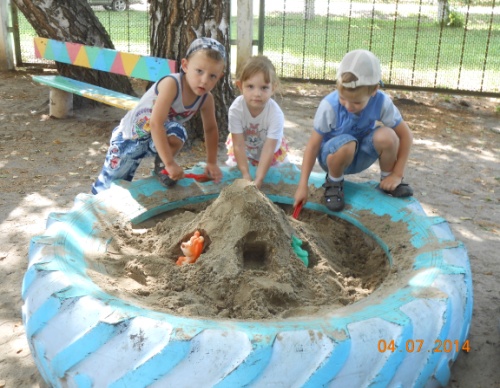 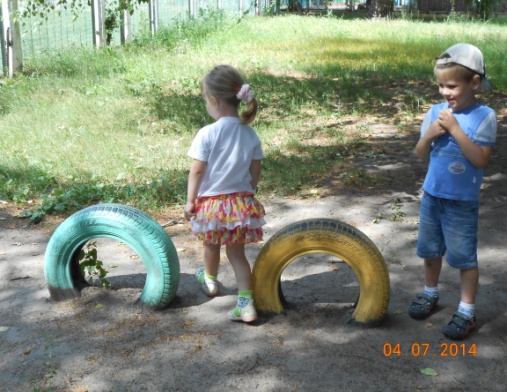 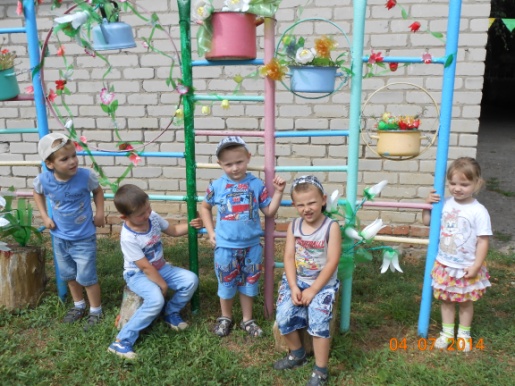 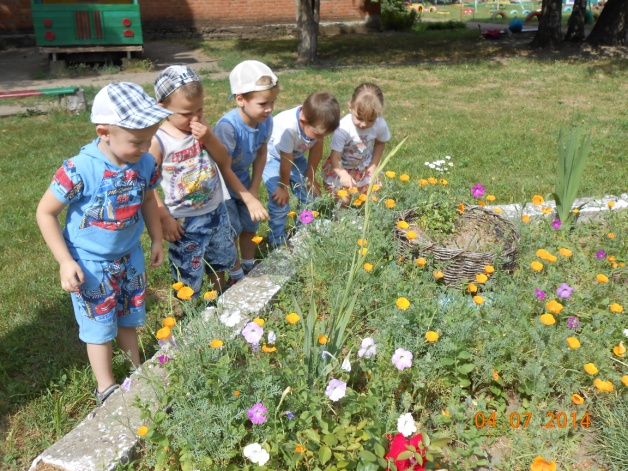 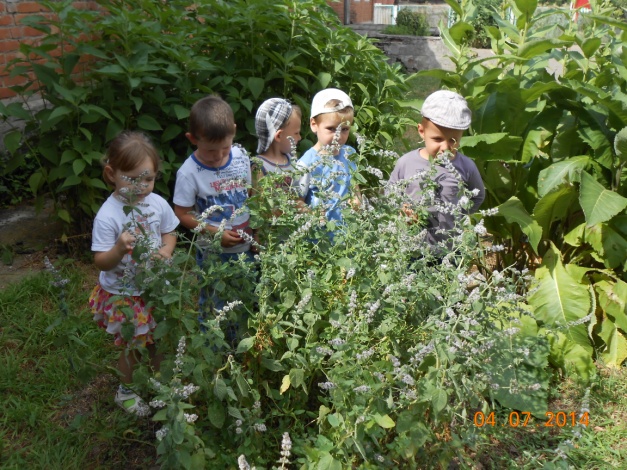 